第４９回鳥取県中学校総合体育大会ハンドボール競技の部　大会結果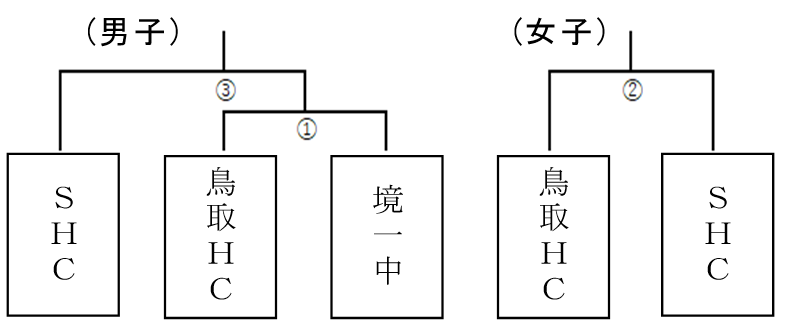 　①【男子1回戦】　　鳥取ＨＣ　　対　　　境一中　 　１３３０　②【女子　決勝】　 鳥取ＨＣ　　 対　　　ＳＨＣ　 　 　５４５　　③【男子　決勝】　　ＳＨＣ　　　対　  　境一中 　   ２７１３女子優勝　ＳＨＣ　初出場　初優勝男子優勝　ＳＨＣ　初出場　初優勝